                                    ПроектПро покладання обов’язків щодо вчиненнядій пов'язаних з проведенням державноїреєстрації актів цивільного стануЗаслухавши пропозицію сільського голови Дмитрів Р.М. про покладання обов’язків щодо вчинення дій по реєстрації актів цивільного стану на секретаря виконавчого комітету Гірської сільської ради, керуючись Законом України «Про державну реєстрацію актів цивільного стану», п.п.5 п. «б» ч.1 ст.38 Закону України «Про місцеве самоврядування в Україні», виконавчий комітет Гірської сільської ради ВИРІШИВ:1. Покласти обов’язки щодо вчинення дій пов'язаних з проведенням державної реєстрації актів цивільного стану на секретаря виконавчого комітету Гірської сільської ради, Шершень Людмилу Феодосіївну.2. На час відсутності (відпустки, відрядження, хвороби тощо) секретаря виконавчого комітету Гірської сільської ради покласти обов’язки щодо вчинення дій пов'язаних з проведенням державної реєстрації актів цивільного стану на сільського голову Дмитрів Р.М.3. Контроль за виконання даного рішення покласти на виконавчий комітет Гірської сільської ради.Сільський голова                                                                          Р.М. Дмитрів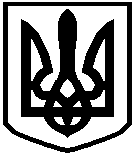 ГІРСЬКА СІЛЬСЬКА РАДАКИЇВСЬКА ОБЛАСТЬБОРИСПІЛЬСЬКИЙ РАЙОНВИКОНАВЧИЙ КОМІТЕТР І Ш Е Н Н Я__________________________					№ _______